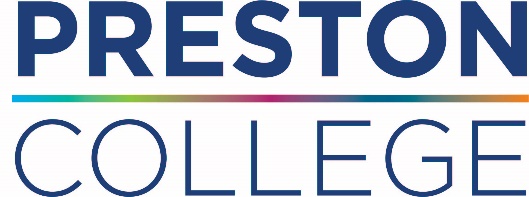 DEPARTMENT OF ESTATES AND FACILITIESJOB DESCRIPTIONThe information given below is intended to provide an outline of the workload of the job and its role within Preston College.It is the College’s intention that this job description is seen as a guide to the key roles and responsibilities of this post however, the business will change and the post holder’s obligations will vary and develop.  The job description should only be seen as a guide and not as a permanent, definitive and exhaustive statement. The post holder will be expected to work in a flexible, proactive manner to carry out such duties as are necessary and to communicate effectively with all work colleagues.MAIN PURPOSE OF THE JOBMain responsibilities and duties include:Measuring out meal ingredients according to a recipePrepping various ingredients such as meats and vegetables Working with the Head Chef and team to prepare meals Ensure all areas after cooking, including the prep area and kitchen are cleaned and sanitised to a high standard Assisting with all stock takesRotating stock items as per established proceduresPlanning and placing orders as necessaryCarrying out temperature checks and recording in daily log bookComplying with all current food hygiene and Allergen legislation Main tasks/responsibilitiesProviding support with menu development and ideas to improve the overall food offerEnsuring the food preparation areas are clean and hygienicWashing utensils and dishes and making sure they are stored appropriatelyWashing, peeling, chopping, cutting and cooking foodstuffs and helping to prepare salads To receive stock, store and check for quality and quantity; ensuring that all stock is dated and rotated and that all areas are fully stocked and organised.Disposing of rubbish to their designated areasCleaning the food preparation equipment, floors and other kitchen tools or areas to a high standard using cleaning schedules as guidanceTo assist in all food production areas with basic food preparation in accordance with menu cycle requirementsTo be competent in all service areas in order to assist colleagues when required.To operate equipment as shown and trained to do so, ensuring that the equipment is used safely and in accordance with current regulations and College policiesAdhere to health and safety procedures, ensuring a safe workplace and to be aware of responsibilities under health and safety legislation.Communication and LiaisonEffective and co-operative working relationships with staff and learners.Maintain effective working relationships across the CollegeCustomer CareDeal confidently with staff and learners, demonstrating a high level of customer satisfaction and service.TeamWork flexibly to support the work of other team members Work effectively, individually and as a team member to achieve team objectives.Quality AssuranceEnsure duties are undertaken in compliance with internal office and College procedures.Ensure all relevant College policies and procedures are adhered to EQUALITY AND DIVERSITY STATEMENTPreston College is committed to ensuring equal rights and opportunities for all. Recruitment for positions in the College will be carried out in a manner which accords with best equal opportunities practice.  The selection of candidates for interview will be based on the personnel specification and applicants should bear this in mind when preparing their applications and completing the application form.The post holder will be expected to take a lead role in the promotion of the College policies on Equality and Diversity, Health and Safety and Quality Assurance.SAFEGUARDING LEARNERS STATEMENTPreston College is committed to safeguarding and promoting the welfare of children and young people and vulnerable adults and expects all staff and volunteers to share this commitment. All Preston College staff and volunteers are required to undertake mandatory Safeguarding training. The successful candidate for this appointment will be required to apply for Enhanced Disclosure through the Disclosure and Barring Service at a cost to themselves.   At present this fee is £38.00 and payment will normally be deducted from your first month’s pay.  Further information on the Disclosure process can be found at www.gov.uk/government/organisations/disclosure-and-barring-service.Corporate BehavioursTo promote and deliver the College vision, values and corporate behaviours that are characterised by:Putting the learner first;Empowering and having respect for others, the College and stakeholders;Being enterprising, innovative and ambitious;Taking personal responsibility and accountability; and aCommitment to reflection, continuous improvement and self-assessment.To be proud of Preston College and play an active role in a “One College” culture focussed on enterprise, outstanding delivery and growth.To be proactive in the development of a culture within Preston College which welcomes diversity and promotes equality, removes barriers to learning and promotes and celebrates excellence.To be proactive, adaptable and flexible in responding to what our learners and the markets require to be successful, contributing to the pursuit of excellence and achieving agreed results and outcomes.Support the College’s further development and respond to the needs of a diverse range of learners.Contribute to and participate in College committees, working groups and projects as may be required.Support and actively promote a commitment to the College’s Policies and Procedures including:                       Equality & Diversity Policy Financial Policies, Regulations & ProceduresHealth & Safety Policies & ProceduresVALUES & BEHAVIOURS Committed to Learning: We are dedicated to our teaching, learning and support, responding to customer 	needsWe continually pursue excellence in everything we doWe are open to change, new ideas and we share information and knowledgeRespect & Consideration:We treat each other, our college and our community with respect and considerationWe value the achievements of every person in the collegeWe work together as one college, whilst recognising individual contributionCustomer Focused:We are all representatives of the college and will act in a way that best represents 	our values and behavioursWe demonstrate consistently strong performanceWe seek what is best for the college and the people it servesIntegrity & Honesty:We challenge anything that is inconsistent with our valuesWe are accountable for our actionsWe act honestly, ethically and legally in all that we doMake it Enjoyable:We encourage a positive and supportive environmentWe make time to help othersWe care about the success of the collegePERSON SPECIFICATION Key:	A	Application Form         I    	Interview T	TestPlease note where the person specification states that criteria will be identified through more than one medium i.e. A / I, you must specify how you meet the criteria clearly at all stages in order to comply with the Colleges Recruitment Procedures for Employees and Casual Workers. Post Title:                                    Cook/ChefPost Title:                                    Cook/ChefSalary:	JFG 6 £19,351 (SCP 10) to £20,354 (SCP 14) per annum, pro rataContract Type:                            Business SupportContract Type:                            Business SupportReporting To:Catering – Facilities Full time/Part time:0.85 FTE 31.75hrs annualised hours over 36 weeksClosing Date:Sunday 3rd July 2022 at 5pmCriteriaEssential/DesirableMethod of AssessmentExperienceExperience of working within a large fast pace catering environmentEA and IQualificationsLevel 2 English at minimum Grade C or a willingness to achieve with in an agreed timescaleEALevel 2 Maths at minimum Grade C or a willingness to achieve with in an agreed timescaleEABasic Food Hygiene Certificate or a willingness to achieve with in an agreed timescaleEALevel 2 Award in Food Safety in Catering (often known as a food hygiene certificate)EATwo years or more experience as a cook/chef in the hospitality industryEAProfessional Qualification’s as a cook/chefEAKnowledge, Skills and AbilitiesGood organizational and time management skillsEA and IAble to work as part of a team as well as own initiativeEA and ICommitment to a quality customer serviceEA and IFlexibility in working methods and areasEA and IKnowledge of Food Hygiene and Health & Safety proceduresEA and IAbility to cope with pressure and changeEA and IConscientious attitudeEA and IHave an In-depth knowledge of various cooking techniquesDA and IWorking knowledge of mathematical principles such as ratios and proportionsEA and ITo supervise the performance of all kitchen team members in the absence of the Head ChefEACORPORATE EXPECTATIONSA commitment to the expected corporate behavior’s associated with working at Preston CollegeEIA commitment to safeguarding, equality and diversity and health and safety at Preston CollegeEIOTHER REQUIREMENTSDemonstrable commitment to safeguarding and health & safety in the working environmentEIWillingness and ability to work flexibly to working patterns that are set out to meet  business demandEA and IWillingness to undertake CPD as required and skills training within an agreed timescaleEA and I